Formularz – opis punktu POI w aplikacji (POI - miejsce zaplanowane na spacerze, którego nie ma w aplikacji)Formularz – opis punktu POI w aplikacji (POI - miejsce zaplanowane na spacerze, którego nie ma w aplikacji)NazwaMaksymalnie 50 znaków.Staw Duża MewaOpis miejsca/obiektuMaksymalnie 400 znaków.Powstał na przełomie XVI i XVIIw. Powierzchnia lustra wody wynosi 286ha. Jest drugim co do wielkości w Dolinie Baryczy, jako staw lęgowy chroniony jest ścisłym rezerwatem. W dużym stopniu zachował on charakter zbliżony do naturalnego jeziora eutroficznego, zwłaszcza na zachodnim brzegu. Nie wzniesiono tu grobli, dzięki czemu brzeg stawu obfituje tu w zatoczki porośnięte szuwarami i olsami.Rodzaj kategoriiDo jakiej kategorii można przypisać punkt POI np. obiekt turystyczny, obiekt przyrodniczy, restauracja, hotel, łowisko, dla aktywnych, dla rodzin z dziećmi, miejsce dostępne publicznie itp.Obiekt przyrodniczyWspółrzędne geograficzneMożna pobrać z Google Maps51°32'19"N  17°6'33"E Zdjęcie miejsca/obiektuZdjęcie stanowi okładkę propozycji, która wyświetla się po wejściu w punkt POI na aplikacji. Format: JPG. Min. rozmiar 1440x960. Maksymalnie 500KB.Wklej zdjęcie poglądowe oraz link do pobrania zdjęcia w lepszej jakości.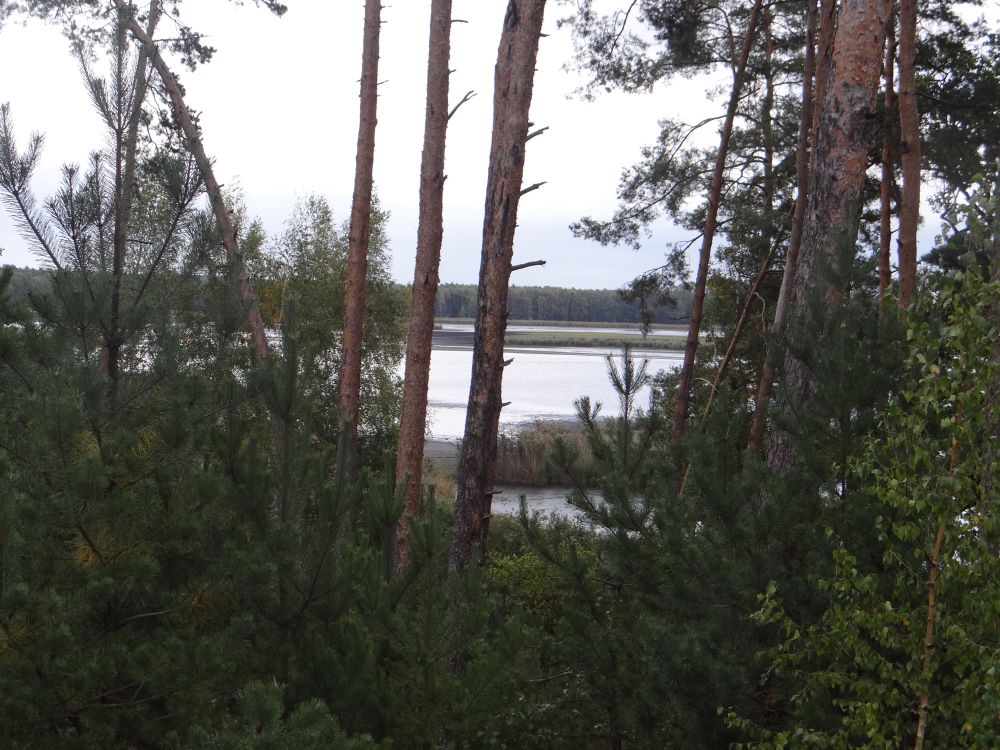 Godziny otwarcia miejsca/obiektuWpisz godziny lub nie dotyczyNie dotyczyUdogodnienia przy miejscu/obiekcie – jeśli dotyczyMaksymalnie 150 znaków.Np. dostępny dla osób 
z niepełnosprawnością, miejsce przyjazne dla zwierząt, WiFi, bezpłatny parking, plac zabaw.Nie dotyczyDane adresoweDane adresoweUlica z numeremNie dotyczyKod pocztowy56-300MiejscowośćNie dotyczyGminaMiliczDane kontaktoweDane kontaktoweE-mail kontaktowyNie dotyczyTelefon kontaktowyNie dotyczyStrona internetowaNie dotyczy